                Associate of Science in Agriculture  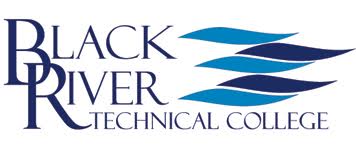 2018-2019 Degree Plan60 credit hours requiredName____________________________________	Anticipated Graduation Semester ________________Original placement in developmental education courses is determined by ACT, ASSET, COMPASS, Accuplacer, or SAT test scores.  I understand that if required to enroll in developmental education courses as a result of my test scores and Arkansas law, Act 1101, an additional semester may be required to complete my program of study.*This course may be an internship or a lab/research directly related to the field of study.As mandated by Act 472 of 2007, I have been informed of the Arkansas Course Transfer System, and how to determine which courses will transfer to other Arkansas public institutions.  Website http://acts.adhe.edu ACTS Transfer Courses
Courses notated in the degree plan with the “~” symbol are considered ACTS courses. The Arkansas Course Transfer System (ACTS) contains information about the transferability of courses within Arkansas public colleges and universities.  Students are guaranteed the transfer of applicable credits and equitable treatment in the application of credit for admissions and degree requirements.  For further information, the ACTS website link can be viewed at http://acts.adhe.edu/studenttransfer.aspx.Articulation
Arkansas State University-Jonesboro (ASUJ) and Black River Technical College have an articulation which will allow students seeking a Bachelor of Science in Agriculture Business to transfer seamlessly.  Students who earn the Associate of Science in Agriculture at BRTC will be admitted to the Bachelor of Science in Agriculture Business at ASUJ as a junior if all admission requirements are met.  Courses may apply to other 4-year degrees as well.___________________________________________________
Student signature					Date ___________________________________________________
Advisor Signature					DateGeneral Education Core Requirements (35 credit hours)General Education Core Requirements (35 credit hours)General Education Core Requirements (35 credit hours)General Education Core Requirements (35 credit hours)General Education Core Requirements (35 credit hours)General Education Core Requirements (35 credit hours)SemesterNotesHoursGradeENG 1003~Freshman English I3 hoursENG 1013~Freshman English II3 hoursBIOL 1004~Biological Science and Laboratory4 hoursCHEM 1004~General Chemistry I and Laboratory4 hoursMATH 1023~College Algebra3 hoursHIST 1013~ ORHIST 1023 ~World Civilization to 1660 ORWorld Civilization Since 16603 hoursECON 2313~Principles of Macroeconomics3 hoursENG 2003~ ORENG 2013~Introduction to World Literature I ORIntroduction to World Literature II3 hoursSCOM 1203~Oral Communications3 hoursFAM 2503 ~ ORFAT 2203~ ORFAV 2503~Fine Arts Musical ORFine Arts Theatre OR Fine Arts Visual3 hoursHIST 2763~ OR HIST 2773~ OR POSC 2103~The United States to 1876 OR The United States since 1876ORUS Government3 hoursAgriculture Core Requirements (16 credit hours)Agriculture Core Requirements (16 credit hours)Agriculture Core Requirements (16 credit hours)Agriculture Core Requirements (16 credit hours)Agriculture Core Requirements (16 credit hours)Agriculture Core Requirements (16 credit hours)AGEC 1003Introduction to Agriculture Economics3 hoursAGRI 1211Seminars in Agriculture1 hourANSC 1613Introduction to Animal Science3 hoursANSC 1621Introduction to Animal Science Laboratory1 hourPSSC 1301Introduction to Plant Science Laboratory1 hourPSSC 1303Introduction to Plant Science3 hoursPSSC 2811Introduction to Soils LaboratoryPre- or Co-requisites CHEM 1004; PSSC 28131 hourPSSC 2813Introduction to SoilsPre- or co-requisite CHEM 10043 hoursStudents completing the Associate of Science in Agriculture will chose one area of emphasis from the following for the last nine hours to complete the degree:Students completing the Associate of Science in Agriculture will chose one area of emphasis from the following for the last nine hours to complete the degree:Students completing the Associate of Science in Agriculture will chose one area of emphasis from the following for the last nine hours to complete the degree:Students completing the Associate of Science in Agriculture will chose one area of emphasis from the following for the last nine hours to complete the degree:Students completing the Associate of Science in Agriculture will chose one area of emphasis from the following for the last nine hours to complete the degree:Students completing the Associate of Science in Agriculture will chose one area of emphasis from the following for the last nine hours to complete the degree:Agriculture Business Emphasis (9 hours)Agriculture Business Emphasis (9 hours)Agriculture Business Emphasis (9 hours)Agriculture Business Emphasis (9 hours)Agriculture Business Emphasis (9 hours)Agriculture Business Emphasis (9 hours)ACCT 2003~Introduction to Financial Accounting3 hoursACCT 2013~Introduction to Managerial Accounting3 hoursECON 2323~Principles of Microeconomics3 hoursAnimal Science Emphasis (9 hours)  Animal Science Emphasis (9 hours)  Animal Science Emphasis (9 hours)  Animal Science Emphasis (9 hours)  Animal Science Emphasis (9 hours)  Animal Science Emphasis (9 hours)  CHEM 1023~General Chemistry II3 hoursCHEM 1021~Lab for General Chemistry II1 hourBIOL 2104 ~Microbiology & Lab4 hoursSPT 1001 *Special Topics *1 hourPlant & Soil Science Emphasis  (9 hours)Plant & Soil Science Emphasis  (9 hours)Plant & Soil Science Emphasis  (9 hours)Plant & Soil Science Emphasis  (9 hours)Plant & Soil Science Emphasis  (9 hours)Plant & Soil Science Emphasis  (9 hours)CA 1903~Computer Concepts3 hoursAGRI 1003Agriculture Technology3 hoursAGRI 1103Precision Technology 3 hoursAgriculture Studies (Choose THREE of the following courses - 9 hours)Agriculture Studies (Choose THREE of the following courses - 9 hours)Agriculture Studies (Choose THREE of the following courses - 9 hours)Agriculture Studies (Choose THREE of the following courses - 9 hours)Agriculture Studies (Choose THREE of the following courses - 9 hours)Agriculture Studies (Choose THREE of the following courses - 9 hours)AGRI 1003AGRI 1103ELT 1703IMT 1703WLD 1093Agriculture TechnologyPrecision TechnologyFarm Electronics/PLCHydraulicsFarm WeldingAGRI 1003AGRI 1103ELT 1703IMT 1703WLD 1093Agriculture TechnologyPrecision TechnologyFarm Electronics/PLCHydraulicsFarm WeldingAGRI 1003AGRI 1103ELT 1703IMT 1703WLD 1093Agriculture TechnologyPrecision TechnologyFarm Electronics/PLCHydraulicsFarm Welding